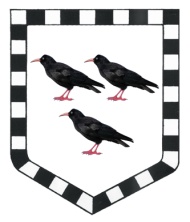   Kingswear Parish Council     Parish Clerk: Sue Balsdon, 9 St Matthews Rd, Torquay, TQ2 6JA Tel: 07863 227031      Email: Kingswearclerk2017@outlook.com						20th October 2023Dear CouncillorYou are hereby summoned to attend an Extra Ordinary meeting of the Council to be held in the Village Hall (Lower Room) on Wednesday 25th October 2023 at 7.30pm.Press and Public Welcome1. 	The Chairman will welcome everyone to the meeting.2.	To receive any apologies for absence from the Meeting.The Council Meeting will now be suspended to receive questions or hear representations from members of the public. The Council allows a period of 20 minutes for this to take place and members of the public should speak for no longer than 3 minutes each.The Council will reconvene to discuss the following items:3.	To review forecast of year end position compared with 2023/24 budget.4.	To consider the 2024/25 draft budget figures and make any other amendments considered necessary. 5.	To agree items requiring further investigation, in preparation for approval of the 2024/25 Budget and Precept at the December Full Council meeting to be held on 13.12.23.Please note this meeting will be recorded as an aide memoire for minute taking.By Order of the CouncilSue BalsdonClerk to the CouncilThe Chairman will thank everyone for their attendance and close the meeting.